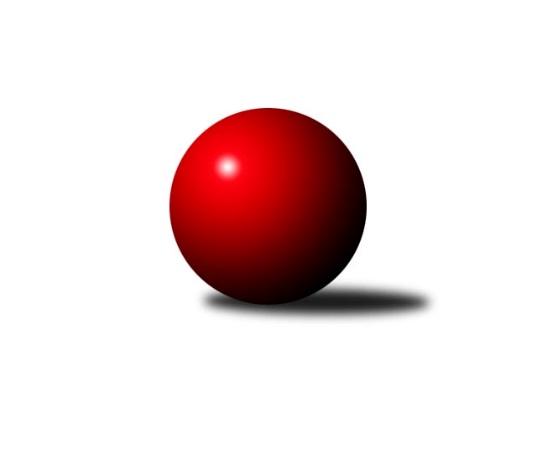 Č.11Ročník 2016/2017	20.5.2024 3.KLM A 2016/2017Statistika 11. kolaTabulka družstev:		družstvo	záp	výh	rem	proh	skore	sety	průměr	body	plné	dorážka	chyby	1.	Vltavan Loučovice	11	9	0	2	60.0 : 28.0 	(149.0 : 115.0)	3173	18	2137	1036	33.8	2.	CB Dobřany B	11	8	1	2	54.0 : 34.0 	(147.0 : 117.0)	3178	17	2167	1011	33.6	3.	TJ Lokomotiva České Budějovice	11	8	0	3	59.0 : 29.0 	(157.5 : 106.5)	3253	16	2202	1052	30.9	4.	TJ Elektrárny Kadaň	11	8	0	3	54.0 : 34.0 	(142.0 : 122.0)	3209	16	2159	1050	28	5.	Kuželky Aš	11	4	2	5	46.0 : 42.0 	(133.5 : 130.5)	3226	10	2185	1041	33.2	6.	TJ Sokol Benešov	11	5	0	6	42.0 : 46.0 	(131.5 : 132.5)	3208	10	2142	1066	28.2	7.	TJ VTŽ Chomutov	11	4	1	6	40.0 : 48.0 	(124.5 : 139.5)	3097	9	2096	1000	36.4	8.	TJ Blatná	11	3	3	5	38.0 : 50.0 	(133.0 : 131.0)	3142	9	2125	1017	36.8	9.	TJ Slavoj Plzeň	11	4	0	7	38.0 : 50.0 	(119.5 : 144.5)	3064	8	2080	984	38	10.	SK Škoda VS Plzeň	11	3	2	6	32.0 : 56.0 	(111.0 : 153.0)	3109	8	2114	995	34.6	11.	KK Karlovy Vary	11	3	0	8	34.0 : 54.0 	(111.5 : 152.5)	3081	6	2112	969	37.6	12.	TJ Kovohutě Příbram	11	2	1	8	31.0 : 57.0 	(124.0 : 140.0)	3138	5	2123	1014	27.6Tabulka doma:		družstvo	záp	výh	rem	proh	skore	sety	průměr	body	maximum	minimum	1.	Vltavan Loučovice	6	6	0	0	40.0 : 8.0 	(90.5 : 53.5)	3114	12	3160	3001	2.	TJ Elektrárny Kadaň	5	5	0	0	30.0 : 10.0 	(71.0 : 49.0)	3267	10	3326	3222	3.	CB Dobřany B	6	5	0	1	30.0 : 18.0 	(80.5 : 63.5)	3444	10	3526	3383	4.	TJ Lokomotiva České Budějovice	6	4	0	2	32.0 : 16.0 	(88.5 : 55.5)	3138	8	3164	3122	5.	TJ VTŽ Chomutov	5	3	0	2	23.0 : 17.0 	(62.5 : 57.5)	3083	6	3177	2957	6.	TJ Blatná	5	2	2	1	21.0 : 19.0 	(65.0 : 55.0)	3081	6	3162	3011	7.	TJ Sokol Benešov	6	3	0	3	25.0 : 23.0 	(73.5 : 70.5)	3258	6	3317	3186	8.	SK Škoda VS Plzeň	5	2	1	2	17.0 : 23.0 	(53.5 : 66.5)	3200	5	3299	3123	9.	TJ Kovohutě Příbram	5	2	0	3	17.0 : 23.0 	(60.0 : 60.0)	3102	4	3167	3036	10.	KK Karlovy Vary	5	2	0	3	16.0 : 24.0 	(56.5 : 63.5)	3037	4	3125	2872	11.	Kuželky Aš	6	1	2	3	22.0 : 26.0 	(69.5 : 74.5)	3163	4	3256	3105	12.	TJ Slavoj Plzeň	6	2	0	4	22.0 : 26.0 	(65.5 : 78.5)	3228	4	3342	3175Tabulka venku:		družstvo	záp	výh	rem	proh	skore	sety	průměr	body	maximum	minimum	1.	TJ Lokomotiva České Budějovice	5	4	0	1	27.0 : 13.0 	(69.0 : 51.0)	3276	8	3476	3143	2.	CB Dobřany B	5	3	1	1	24.0 : 16.0 	(66.5 : 53.5)	3124	7	3257	3045	3.	Kuželky Aš	5	3	0	2	24.0 : 16.0 	(64.0 : 56.0)	3238	6	3415	2970	4.	Vltavan Loučovice	5	3	0	2	20.0 : 20.0 	(58.5 : 61.5)	3184	6	3282	3110	5.	TJ Elektrárny Kadaň	6	3	0	3	24.0 : 24.0 	(71.0 : 73.0)	3199	6	3436	3058	6.	TJ Sokol Benešov	5	2	0	3	17.0 : 23.0 	(58.0 : 62.0)	3198	4	3389	3043	7.	TJ Slavoj Plzeň	5	2	0	3	16.0 : 24.0 	(54.0 : 66.0)	3031	4	3176	2939	8.	TJ Blatná	6	1	1	4	17.0 : 31.0 	(68.0 : 76.0)	3152	3	3359	2945	9.	TJ VTŽ Chomutov	6	1	1	4	17.0 : 31.0 	(62.0 : 82.0)	3099	3	3230	2906	10.	SK Škoda VS Plzeň	6	1	1	4	15.0 : 33.0 	(57.5 : 86.5)	3094	3	3270	2932	11.	KK Karlovy Vary	6	1	0	5	18.0 : 30.0 	(55.0 : 89.0)	3088	2	3286	2930	12.	TJ Kovohutě Příbram	6	0	1	5	14.0 : 34.0 	(64.0 : 80.0)	3144	1	3276	3002Tabulka podzimní části:		družstvo	záp	výh	rem	proh	skore	sety	průměr	body	doma	venku	1.	Vltavan Loučovice	11	9	0	2	60.0 : 28.0 	(149.0 : 115.0)	3173	18 	6 	0 	0 	3 	0 	2	2.	CB Dobřany B	11	8	1	2	54.0 : 34.0 	(147.0 : 117.0)	3178	17 	5 	0 	1 	3 	1 	1	3.	TJ Lokomotiva České Budějovice	11	8	0	3	59.0 : 29.0 	(157.5 : 106.5)	3253	16 	4 	0 	2 	4 	0 	1	4.	TJ Elektrárny Kadaň	11	8	0	3	54.0 : 34.0 	(142.0 : 122.0)	3209	16 	5 	0 	0 	3 	0 	3	5.	Kuželky Aš	11	4	2	5	46.0 : 42.0 	(133.5 : 130.5)	3226	10 	1 	2 	3 	3 	0 	2	6.	TJ Sokol Benešov	11	5	0	6	42.0 : 46.0 	(131.5 : 132.5)	3208	10 	3 	0 	3 	2 	0 	3	7.	TJ VTŽ Chomutov	11	4	1	6	40.0 : 48.0 	(124.5 : 139.5)	3097	9 	3 	0 	2 	1 	1 	4	8.	TJ Blatná	11	3	3	5	38.0 : 50.0 	(133.0 : 131.0)	3142	9 	2 	2 	1 	1 	1 	4	9.	TJ Slavoj Plzeň	11	4	0	7	38.0 : 50.0 	(119.5 : 144.5)	3064	8 	2 	0 	4 	2 	0 	3	10.	SK Škoda VS Plzeň	11	3	2	6	32.0 : 56.0 	(111.0 : 153.0)	3109	8 	2 	1 	2 	1 	1 	4	11.	KK Karlovy Vary	11	3	0	8	34.0 : 54.0 	(111.5 : 152.5)	3081	6 	2 	0 	3 	1 	0 	5	12.	TJ Kovohutě Příbram	11	2	1	8	31.0 : 57.0 	(124.0 : 140.0)	3138	5 	2 	0 	3 	0 	1 	5Tabulka jarní části:		družstvo	záp	výh	rem	proh	skore	sety	průměr	body	doma	venku	1.	TJ Elektrárny Kadaň	0	0	0	0	0.0 : 0.0 	(0.0 : 0.0)	0	0 	0 	0 	0 	0 	0 	0 	2.	TJ Blatná	0	0	0	0	0.0 : 0.0 	(0.0 : 0.0)	0	0 	0 	0 	0 	0 	0 	0 	3.	TJ Sokol Benešov	0	0	0	0	0.0 : 0.0 	(0.0 : 0.0)	0	0 	0 	0 	0 	0 	0 	0 	4.	CB Dobřany B	0	0	0	0	0.0 : 0.0 	(0.0 : 0.0)	0	0 	0 	0 	0 	0 	0 	0 	5.	KK Karlovy Vary	0	0	0	0	0.0 : 0.0 	(0.0 : 0.0)	0	0 	0 	0 	0 	0 	0 	0 	6.	TJ Kovohutě Příbram	0	0	0	0	0.0 : 0.0 	(0.0 : 0.0)	0	0 	0 	0 	0 	0 	0 	0 	7.	Kuželky Aš	0	0	0	0	0.0 : 0.0 	(0.0 : 0.0)	0	0 	0 	0 	0 	0 	0 	0 	8.	Vltavan Loučovice	0	0	0	0	0.0 : 0.0 	(0.0 : 0.0)	0	0 	0 	0 	0 	0 	0 	0 	9.	TJ Slavoj Plzeň	0	0	0	0	0.0 : 0.0 	(0.0 : 0.0)	0	0 	0 	0 	0 	0 	0 	0 	10.	SK Škoda VS Plzeň	0	0	0	0	0.0 : 0.0 	(0.0 : 0.0)	0	0 	0 	0 	0 	0 	0 	0 	11.	TJ VTŽ Chomutov	0	0	0	0	0.0 : 0.0 	(0.0 : 0.0)	0	0 	0 	0 	0 	0 	0 	0 	12.	TJ Lokomotiva České Budějovice	0	0	0	0	0.0 : 0.0 	(0.0 : 0.0)	0	0 	0 	0 	0 	0 	0 	0 Zisk bodů pro družstvo:		jméno hráče	družstvo	body	zápasy	v %	dílčí body	sety	v %	1.	Miroslav Pešadík 	Vltavan Loučovice 	11	/	11	(100%)	32	/	44	(73%)	2.	Josef ml. Fišer ml.	CB Dobřany B 	10	/	10	(100%)	31	/	40	(78%)	3.	Vladimír Šána 	TJ Elektrárny Kadaň 	10	/	11	(91%)	32.5	/	44	(74%)	4.	Pavel Černý 	TJ Lokomotiva České Budějovice  	10	/	11	(91%)	32	/	44	(73%)	5.	Zdeněk Kamiš 	TJ Lokomotiva České Budějovice  	9	/	11	(82%)	30.5	/	44	(69%)	6.	Tomáš Reban 	TJ Lokomotiva České Budějovice  	8	/	10	(80%)	28	/	40	(70%)	7.	Jiří Vokurka 	TJ Blatná 	8	/	11	(73%)	28.5	/	44	(65%)	8.	Karel Valeš 	TJ VTŽ Chomutov 	8	/	11	(73%)	27	/	44	(61%)	9.	Tomáš Viczmandi 	Kuželky Aš 	8	/	11	(73%)	25.5	/	44	(58%)	10.	Josef Gondek 	Vltavan Loučovice 	8	/	11	(73%)	25	/	44	(57%)	11.	Josef Hořejší 	TJ Slavoj Plzeň 	8	/	11	(73%)	24.5	/	44	(56%)	12.	Jaroslav Roj 	TJ Kovohutě Příbram  	7	/	9	(78%)	28.5	/	36	(79%)	13.	Dan Lexa 	TJ Blatná 	7	/	10	(70%)	23.5	/	40	(59%)	14.	Ivan Januš 	TJ Sokol Benešov  	7	/	10	(70%)	23	/	40	(58%)	15.	Ota Maršát st.	Kuželky Aš 	7	/	10	(70%)	23	/	40	(58%)	16.	Stanislav ml. Šmíd ml.	TJ VTŽ Chomutov 	7	/	11	(64%)	31	/	44	(70%)	17.	Jan Hák 	TJ Elektrárny Kadaň 	7	/	11	(64%)	28	/	44	(64%)	18.	Jan Koubský 	CB Dobřany B 	7	/	11	(64%)	28	/	44	(64%)	19.	Libor Dušek 	Vltavan Loučovice 	7	/	11	(64%)	27	/	44	(61%)	20.	Tomáš Čožík 	TJ Sokol Benešov  	6	/	8	(75%)	21.5	/	32	(67%)	21.	Petr Svoboda 	SK Škoda VS Plzeň  	6	/	9	(67%)	22.5	/	36	(63%)	22.	Martin Provazník 	CB Dobřany B 	6	/	10	(60%)	25.5	/	40	(64%)	23.	Michal Hrdina 	TJ Elektrárny Kadaň 	6	/	10	(60%)	23	/	40	(58%)	24.	Martin Voltr 	TJ Lokomotiva České Budějovice  	6	/	10	(60%)	22	/	40	(55%)	25.	Jiří Reban 	TJ Lokomotiva České Budějovice  	6	/	11	(55%)	25.5	/	44	(58%)	26.	Lubomír Martinek 	KK Karlovy Vary 	6	/	11	(55%)	24	/	44	(55%)	27.	Josef Kreutzer 	TJ Slavoj Plzeň 	6	/	11	(55%)	21	/	44	(48%)	28.	Petr Harmáček 	TJ Slavoj Plzeň 	6	/	11	(55%)	20	/	44	(45%)	29.	Radek Šlouf 	Vltavan Loučovice 	5	/	7	(71%)	14.5	/	28	(52%)	30.	Jiří Vaňata 	TJ Blatná 	5	/	9	(56%)	21.5	/	36	(60%)	31.	Stanislav Kníže 	TJ Blatná 	5	/	9	(56%)	20.5	/	36	(57%)	32.	Martin Hurta 	Kuželky Aš 	5	/	9	(56%)	19	/	36	(53%)	33.	Tomáš Svoboda 	TJ Sokol Benešov  	5	/	9	(56%)	16.5	/	36	(46%)	34.	Jaroslav Bulant 	Kuželky Aš 	5	/	10	(50%)	24	/	40	(60%)	35.	Michal Šneberger 	CB Dobřany B 	5	/	10	(50%)	23	/	40	(58%)	36.	Jan Smolena 	Vltavan Loučovice 	5	/	10	(50%)	20.5	/	40	(51%)	37.	Oldřich Hendl  	TJ Kovohutě Příbram  	5	/	10	(50%)	20.5	/	40	(51%)	38.	Robert Weis 	Vltavan Loučovice 	5	/	10	(50%)	20	/	40	(50%)	39.	Daniel Lukáš 	TJ Elektrárny Kadaň 	5	/	10	(50%)	18	/	40	(45%)	40.	Marcel Lukáš 	TJ Elektrárny Kadaň 	5	/	11	(45%)	20	/	44	(45%)	41.	Jaroslav Lefner 	TJ Elektrárny Kadaň 	5	/	11	(45%)	17.5	/	44	(40%)	42.	Vladimír Matějka 	TJ Sokol Benešov  	4	/	5	(80%)	13	/	20	(65%)	43.	Václav Pilař 	Kuželky Aš 	4	/	7	(57%)	16	/	28	(57%)	44.	Jaroslav Solín 	Kuželky Aš 	4	/	8	(50%)	16	/	32	(50%)	45.	Milan Vicher 	SK Škoda VS Plzeň  	4	/	8	(50%)	13.5	/	32	(42%)	46.	Luboš Řezáč 	TJ Kovohutě Příbram  	4	/	9	(44%)	18	/	36	(50%)	47.	Josef Ženíšek 	KK Karlovy Vary 	4	/	9	(44%)	15	/	36	(42%)	48.	Petr Sachunský 	SK Škoda VS Plzeň  	4	/	10	(40%)	19	/	40	(48%)	49.	Tomáš Číž 	TJ Kovohutě Příbram  	4	/	10	(40%)	17.5	/	40	(44%)	50.	Milan Vrabec 	SK Škoda VS Plzeň  	4	/	10	(40%)	17.5	/	40	(44%)	51.	Jan Sýkora 	TJ Lokomotiva České Budějovice  	4	/	10	(40%)	16.5	/	40	(41%)	52.	Pavel Boháč 	KK Karlovy Vary 	4	/	10	(40%)	15.5	/	40	(39%)	53.	David Hošek 	TJ Kovohutě Příbram  	4	/	11	(36%)	21.5	/	44	(49%)	54.	Jiří Opatrný 	TJ Slavoj Plzeň 	4	/	11	(36%)	21	/	44	(48%)	55.	Václav Hranáč 	TJ Slavoj Plzeň 	4	/	11	(36%)	19.5	/	44	(44%)	56.	Stanislav Rada 	TJ VTŽ Chomutov 	4	/	11	(36%)	19.5	/	44	(44%)	57.	Zbyněk Vytiska 	TJ VTŽ Chomutov 	4	/	11	(36%)	15.5	/	44	(35%)	58.	Ondřej Šmíd 	TJ VTŽ Chomutov 	4	/	11	(36%)	15	/	44	(34%)	59.	Jiří Hojsák 	KK Karlovy Vary 	3	/	5	(60%)	13	/	20	(65%)	60.	Martin Vít 	SK Škoda VS Plzeň  	3	/	6	(50%)	11.5	/	24	(48%)	61.	Martin Trakal 	KK Karlovy Vary 	3	/	7	(43%)	9	/	28	(32%)	62.	Miroslav Šostý 	TJ Sokol Benešov  	3	/	8	(38%)	17.5	/	32	(55%)	63.	Petr Čolák 	KK Karlovy Vary 	3	/	8	(38%)	11	/	32	(34%)	64.	Jaroslav Tejml 	KK Karlovy Vary 	3	/	9	(33%)	13	/	36	(36%)	65.	Josef st. Fišer 	CB Dobřany B 	3	/	10	(30%)	18.5	/	40	(46%)	66.	Robert st. Suchomel st.	TJ VTŽ Chomutov 	3	/	10	(30%)	16.5	/	40	(41%)	67.	Jan Vank 	KK Karlovy Vary 	2	/	2	(100%)	6	/	8	(75%)	68.	Lukáš Pavel 	TJ Blatná 	2	/	2	(100%)	5	/	8	(63%)	69.	Evžen Cígl 	TJ Blatná 	2	/	4	(50%)	9.5	/	16	(59%)	70.	Milan Bek 	CB Dobřany B 	2	/	5	(40%)	9	/	20	(45%)	71.	Lukáš Kočí 	TJ Sokol Benešov  	2	/	6	(33%)	12	/	24	(50%)	72.	Petr Červ 	TJ Sokol Benešov  	2	/	7	(29%)	13	/	28	(46%)	73.	Vít Kobliha 	TJ Blatná 	2	/	7	(29%)	9	/	28	(32%)	74.	Josef Hůda 	TJ Kovohutě Příbram  	2	/	8	(25%)	12	/	32	(38%)	75.	Dušan Dvořák 	TJ Sokol Benešov  	2	/	8	(25%)	8	/	32	(25%)	76.	Milan Findejs 	SK Škoda VS Plzeň  	2	/	10	(20%)	14	/	40	(35%)	77.	Radek Kneř 	CB Dobřany B 	1	/	1	(100%)	3	/	4	(75%)	78.	Petr Kříž 	TJ Kovohutě Příbram  	1	/	1	(100%)	3	/	4	(75%)	79.	Miloš Rozhoň 	TJ Blatná 	1	/	1	(100%)	2.5	/	4	(63%)	80.	Jaroslav Franěk 	TJ Sokol Benešov  	1	/	2	(50%)	4	/	8	(50%)	81.	Ondřej Musil 	CB Dobřany B 	1	/	2	(50%)	2	/	8	(25%)	82.	Martin Jirkal 	Vltavan Loučovice 	1	/	3	(33%)	5	/	12	(42%)	83.	Karel Sviták 	CB Dobřany B 	1	/	3	(33%)	4	/	12	(33%)	84.	Jakub Harmáček 	TJ Slavoj Plzeň 	1	/	3	(33%)	4	/	12	(33%)	85.	Michal Müller 	TJ Slavoj Plzeň 	1	/	5	(20%)	6.5	/	20	(33%)	86.	Václav Mašek 	Kuželky Aš 	1	/	7	(14%)	7.5	/	28	(27%)	87.	Jan Ambra 	TJ Elektrárny Kadaň 	0	/	1	(0%)	2	/	4	(50%)	88.	Lukáš Klojda 	TJ Lokomotiva České Budějovice  	0	/	1	(0%)	2	/	4	(50%)	89.	Vítězslav Vodehnal 	KK Karlovy Vary 	0	/	1	(0%)	2	/	4	(50%)	90.	Ladislav Filek 	SK Škoda VS Plzeň  	0	/	1	(0%)	1	/	4	(25%)	91.	Jan Pešek 	TJ Slavoj Plzeň 	0	/	1	(0%)	1	/	4	(25%)	92.	Jaroslav Suchánek 	Vltavan Loučovice 	0	/	1	(0%)	1	/	4	(25%)	93.	Václav Klojda ml.	TJ Lokomotiva České Budějovice  	0	/	1	(0%)	0	/	4	(0%)	94.	Zdeněk Lukáš 	TJ Kovohutě Příbram  	0	/	1	(0%)	0	/	4	(0%)	95.	Jiří Vavřička 	TJ Slavoj Plzeň 	0	/	1	(0%)	0	/	4	(0%)	96.	Filip Prokeš 	TJ VTŽ Chomutov 	0	/	1	(0%)	0	/	4	(0%)	97.	Libor Kupka 	KK Karlovy Vary 	0	/	3	(0%)	1	/	12	(8%)	98.	Dominik Novotný 	CB Dobřany B 	0	/	4	(0%)	3	/	16	(19%)	99.	Václav Šefl 	TJ Kovohutě Příbram  	0	/	4	(0%)	3	/	16	(19%)	100.	Jan Kobliha 	TJ Blatná 	0	/	8	(0%)	8	/	32	(25%)	101.	Lukáš Jaroš 	SK Škoda VS Plzeň  	0	/	10	(0%)	10	/	40	(25%)Průměry na kuželnách:		kuželna	průměr	plné	dorážka	chyby	výkon na hráče	1.	CB Dobřany, 1-4	3417	2289	1128	33.0	(569.6)	2.	Benešov, 1-4	3251	2180	1070	29.5	(541.9)	3.	TJ Slavoj Plzeň, 1-4	3249	2191	1057	30.6	(541.6)	4.	Podbořany, 1-4	3222	2172	1050	31.7	(537.2)	5.	SK Škoda VS Plzeň, 1-4	3208	2155	1053	31.0	(534.7)	6.	Kuželky Aš, 1-4	3154	2145	1009	32.4	(525.8)	7.	TJ Fezko Strakonice, 1-4	3107	2087	1020	24.6	(518.0)	8.	TJ Lokomotiva České Budějovice, 1-4	3091	2108	983	36.0	(515.3)	9.	TJ Blatná, 1-4	3071	2084	987	34.0	(512.0)	10.	TJ VTŽ Chomutov, 1-2	3068	2088	980	38.0	(511.4)	11.	Karlovy Vary, 1-4	3054	2082	972	36.5	(509.1)	12.	Český Krumlov, 1-4	3042	2081	961	40.9	(507.1)Nejlepší výkony na kuželnách:CB Dobřany, 1-4CB Dobřany B	3526	9. kolo	Josef ml. Fišer ml.	CB Dobřany B	650	6. koloCB Dobřany B	3483	5. kolo	Martin Provazník 	CB Dobřany B	645	9. koloTJ Lokomotiva České Budějovice 	3476	6. kolo	Tomáš Čožík 	TJ Sokol Benešov 	641	7. koloCB Dobřany B	3454	3. kolo	Josef ml. Fišer ml.	CB Dobřany B	638	5. koloTJ Elektrárny Kadaň	3436	9. kolo	Tomáš Reban 	TJ Lokomotiva České Budějovice 	629	6. koloCB Dobřany B	3424	7. kolo	Michal Šneberger 	CB Dobřany B	621	3. koloKuželky Aš	3415	3. kolo	Martin Provazník 	CB Dobřany B	617	5. koloCB Dobřany B	3394	6. kolo	Vladimír Šána 	TJ Elektrárny Kadaň	609	9. koloTJ Sokol Benešov 	3389	7. kolo	Michal Šneberger 	CB Dobřany B	604	7. koloCB Dobřany B	3383	1. kolo	Josef ml. Fišer ml.	CB Dobřany B	603	7. koloBenešov, 1-4TJ Lokomotiva České Budějovice 	3324	8. kolo	Ivan Januš 	TJ Sokol Benešov 	600	10. koloTJ Sokol Benešov 	3317	1. kolo	Tomáš Čožík 	TJ Sokol Benešov 	599	3. koloVltavan Loučovice	3282	11. kolo	Miroslav Pešadík 	Vltavan Loučovice	590	11. koloTJ Sokol Benešov 	3276	10. kolo	Jiří Vokurka 	TJ Blatná	585	10. koloSK Škoda VS Plzeň 	3270	3. kolo	Lukáš Kočí 	TJ Sokol Benešov 	583	5. koloTJ Sokol Benešov 	3268	3. kolo	Vladimír Matějka 	TJ Sokol Benešov 	579	5. koloTJ Sokol Benešov 	3265	5. kolo	Pavel Černý 	TJ Lokomotiva České Budějovice 	578	8. koloTJ Blatná	3257	10. kolo	Jiří Reban 	TJ Lokomotiva České Budějovice 	574	8. koloTJ Sokol Benešov 	3233	11. kolo	Vladimír Matějka 	TJ Sokol Benešov 	574	1. koloTJ VTŽ Chomutov	3188	1. kolo	Vladimír Matějka 	TJ Sokol Benešov 	572	3. koloTJ Slavoj Plzeň, 1-4Kuželky Aš	3370	5. kolo	Tomáš Čožík 	TJ Sokol Benešov 	616	9. koloTJ Slavoj Plzeň	3342	3. kolo	Jiří Opatrný 	TJ Slavoj Plzeň	604	3. koloTJ Sokol Benešov 	3321	9. kolo	Jaroslav Lefner 	TJ Elektrárny Kadaň	597	1. koloTJ Kovohutě Příbram 	3276	3. kolo	Jaroslav Roj 	TJ Kovohutě Příbram 	595	3. koloCB Dobřany B	3257	11. kolo	Milan Bek 	CB Dobřany B	582	11. koloTJ Elektrárny Kadaň	3255	1. kolo	David Hošek 	TJ Kovohutě Příbram 	581	3. koloTJ Slavoj Plzeň	3240	5. kolo	Petr Harmáček 	TJ Slavoj Plzeň	581	11. koloTJ Slavoj Plzeň	3219	9. kolo	Václav Pilař 	Kuželky Aš	578	5. koloTJ Slavoj Plzeň	3199	11. kolo	Josef Kreutzer 	TJ Slavoj Plzeň	575	5. koloTJ Slavoj Plzeň	3190	8. kolo	Martin Hurta 	Kuželky Aš	573	5. koloPodbořany, 1-4TJ Elektrárny Kadaň	3326	10. kolo	Lubomír Martinek 	KK Karlovy Vary	603	11. koloTJ Elektrárny Kadaň	3322	11. kolo	Vladimír Šána 	TJ Elektrárny Kadaň	601	2. koloKK Karlovy Vary	3286	11. kolo	Vladimír Šána 	TJ Elektrárny Kadaň	590	10. koloTJ Lokomotiva České Budějovice 	3262	10. kolo	Jiří Reban 	TJ Lokomotiva České Budějovice 	585	10. koloTJ Elektrárny Kadaň	3240	8. kolo	Jaroslav Lefner 	TJ Elektrárny Kadaň	571	11. koloTJ Elektrárny Kadaň	3224	5. kolo	Miroslav Pešadík 	Vltavan Loučovice	570	8. koloTJ Elektrárny Kadaň	3222	2. kolo	Marcel Lukáš 	TJ Elektrárny Kadaň	567	11. koloSK Škoda VS Plzeň 	3140	5. kolo	Josef Ženíšek 	KK Karlovy Vary	565	11. koloVltavan Loučovice	3110	8. kolo	Michal Hrdina 	TJ Elektrárny Kadaň	564	10. koloTJ Sokol Benešov 	3097	2. kolo	Jan Hák 	TJ Elektrárny Kadaň	564	11. koloSK Škoda VS Plzeň, 1-4Kuželky Aš	3335	8. kolo	Milan Vicher 	SK Škoda VS Plzeň 	591	4. koloSK Škoda VS Plzeň 	3299	11. kolo	Jaroslav Bulant 	Kuželky Aš	589	8. koloSK Škoda VS Plzeň 	3261	4. kolo	Milan Vrabec 	SK Škoda VS Plzeň 	588	11. koloTJ VTŽ Chomutov	3230	4. kolo	Karel Valeš 	TJ VTŽ Chomutov	583	4. koloCB Dobřany B	3193	10. kolo	Stanislav ml. Šmíd ml.	TJ VTŽ Chomutov	581	4. koloTJ Slavoj Plzeň	3176	2. kolo	Petr Svoboda 	SK Škoda VS Plzeň 	577	11. koloSK Škoda VS Plzeň 	3159	10. kolo	Martin Vít 	SK Škoda VS Plzeň 	570	10. koloSK Škoda VS Plzeň 	3157	8. kolo	Ota Maršát st.	Kuželky Aš	565	8. koloTJ Kovohutě Příbram 	3150	11. kolo	Jaroslav Solín 	Kuželky Aš	565	8. koloSK Škoda VS Plzeň 	3123	2. kolo	Martin Vít 	SK Škoda VS Plzeň 	561	4. koloKuželky Aš, 1-4Kuželky Aš	3256	6. kolo	Tomáš Viczmandi 	Kuželky Aš	588	1. koloKuželky Aš	3218	1. kolo	Josef Gondek 	Vltavan Loučovice	568	2. koloVltavan Loučovice	3200	2. kolo	Michal Hrdina 	TJ Elektrárny Kadaň	567	7. koloTJ Elektrárny Kadaň	3193	7. kolo	Tomáš Viczmandi 	Kuželky Aš	566	4. koloKuželky Aš	3170	9. kolo	Jaroslav Roj 	TJ Kovohutě Příbram 	562	9. koloTJ Lokomotiva České Budějovice 	3143	4. kolo	Václav Pilař 	Kuželky Aš	561	6. koloTJ Sokol Benešov 	3142	6. kolo	Martin Hurta 	Kuželky Aš	559	6. koloTJ Kovohutě Příbram 	3127	9. kolo	Tomáš Viczmandi 	Kuželky Aš	559	6. koloKuželky Aš	3118	4. kolo	Ota Maršát st.	Kuželky Aš	558	7. koloKuželky Aš	3113	2. kolo	Ivan Januš 	TJ Sokol Benešov 	556	6. koloTJ Fezko Strakonice, 1-4Vltavan Loučovice	3202	10. kolo	Oldřich Hendl  	TJ Kovohutě Příbram 	566	6. koloTJ Lokomotiva České Budějovice 	3177	2. kolo	Libor Dušek 	Vltavan Loučovice	561	10. koloTJ Kovohutě Příbram 	3167	6. kolo	Miroslav Pešadík 	Vltavan Loučovice	559	10. koloTJ Kovohutě Příbram 	3137	10. kolo	Jaroslav Roj 	TJ Kovohutě Příbram 	559	2. koloTJ Kovohutě Příbram 	3098	8. kolo	Zdeněk Kamiš 	TJ Lokomotiva České Budějovice 	552	2. koloTJ Elektrárny Kadaň	3097	6. kolo	Tomáš Reban 	TJ Lokomotiva České Budějovice 	551	2. koloTJ Kovohutě Příbram 	3074	2. kolo	Jaroslav Roj 	TJ Kovohutě Příbram 	545	6. koloKK Karlovy Vary	3048	8. kolo	Jaroslav Roj 	TJ Kovohutě Příbram 	544	8. koloTJ Sokol Benešov 	3043	4. kolo	Vladimír Matějka 	TJ Sokol Benešov 	540	4. koloTJ Kovohutě Příbram 	3036	4. kolo	Pavel Černý 	TJ Lokomotiva České Budějovice 	538	2. koloTJ Lokomotiva České Budějovice, 1-4TJ Lokomotiva České Budějovice 	3164	5. kolo	Stanislav ml. Šmíd ml.	TJ VTŽ Chomutov	568	9. koloTJ VTŽ Chomutov	3158	9. kolo	Miroslav Pešadík 	Vltavan Loučovice	565	5. koloTJ Lokomotiva České Budějovice 	3148	3. kolo	Pavel Černý 	TJ Lokomotiva České Budějovice 	560	3. koloTJ Lokomotiva České Budějovice 	3135	9. kolo	Pavel Černý 	TJ Lokomotiva České Budějovice 	558	11. koloTJ Lokomotiva České Budějovice 	3135	7. kolo	Martin Voltr 	TJ Lokomotiva České Budějovice 	558	7. koloTJ Blatná	3130	11. kolo	Jiří Vaňata 	TJ Blatná	556	11. koloVltavan Loučovice	3128	5. kolo	Pavel Černý 	TJ Lokomotiva České Budějovice 	551	5. koloTJ Lokomotiva České Budějovice 	3123	11. kolo	Martin Voltr 	TJ Lokomotiva České Budějovice 	548	9. koloTJ Lokomotiva České Budějovice 	3122	1. kolo	Robert st. Suchomel st.	TJ VTŽ Chomutov	547	9. koloKK Karlovy Vary	2986	3. kolo	Tomáš Reban 	TJ Lokomotiva České Budějovice 	546	11. koloTJ Blatná, 1-4TJ Blatná	3162	7. kolo	Jiří Vaňata 	TJ Blatná	565	7. koloKK Karlovy Vary	3132	9. kolo	Stanislav Kníže 	TJ Blatná	555	7. koloTJ Blatná	3088	9. kolo	Jiří Vokurka 	TJ Blatná	553	9. koloTJ Blatná	3084	4. kolo	Jiří Vokurka 	TJ Blatná	551	7. koloTJ VTŽ Chomutov	3065	2. kolo	Evžen Cígl 	TJ Blatná	551	4. koloSK Škoda VS Plzeň 	3058	6. kolo	Vladimír Šána 	TJ Elektrárny Kadaň	550	4. koloTJ Elektrárny Kadaň	3058	4. kolo	Jiří Vaňata 	TJ Blatná	549	4. koloTJ Blatná	3058	2. kolo	Petr Sachunský 	SK Škoda VS Plzeň 	547	6. koloTJ Blatná	3011	6. kolo	Martin Trakal 	KK Karlovy Vary	538	9. koloTJ Kovohutě Příbram 	3002	7. kolo	Jan Hák 	TJ Elektrárny Kadaň	538	4. koloTJ VTŽ Chomutov, 1-2TJ VTŽ Chomutov	3177	10. kolo	Stanislav ml. Šmíd ml.	TJ VTŽ Chomutov	593	10. koloTJ Elektrárny Kadaň	3155	3. kolo	Robert st. Suchomel st.	TJ VTŽ Chomutov	563	10. koloTJ VTŽ Chomutov	3144	11. kolo	Michal Hrdina 	TJ Elektrárny Kadaň	562	3. koloTJ VTŽ Chomutov	3093	5. kolo	Oldřich Hendl  	TJ Kovohutě Příbram 	561	5. koloCB Dobřany B	3069	8. kolo	Stanislav ml. Šmíd ml.	TJ VTŽ Chomutov	548	8. koloTJ VTŽ Chomutov	3045	8. kolo	Zbyněk Vytiska 	TJ VTŽ Chomutov	547	11. koloTJ Slavoj Plzeň	3041	10. kolo	Marcel Lukáš 	TJ Elektrárny Kadaň	546	3. koloTJ Kovohutě Příbram 	3032	5. kolo	Karel Valeš 	TJ VTŽ Chomutov	546	11. koloKuželky Aš	2970	11. kolo	Michal Šneberger 	CB Dobřany B	545	8. koloTJ VTŽ Chomutov	2957	3. kolo	Stanislav ml. Šmíd ml.	TJ VTŽ Chomutov	545	11. koloKarlovy Vary, 1-4KK Karlovy Vary	3125	7. kolo	Stanislav ml. Šmíd ml.	TJ VTŽ Chomutov	560	6. koloKK Karlovy Vary	3125	6. kolo	Jaroslav Solín 	Kuželky Aš	558	10. koloSK Škoda VS Plzeň 	3113	7. kolo	Jaroslav Tejml 	KK Karlovy Vary	557	6. koloKuželky Aš	3100	10. kolo	Jan Koubský 	CB Dobřany B	553	2. koloKK Karlovy Vary	3097	10. kolo	Jan Vank 	KK Karlovy Vary	547	10. koloCB Dobřany B	3057	2. kolo	Lukáš Jaroš 	SK Škoda VS Plzeň 	543	7. koloTJ VTŽ Chomutov	3046	6. kolo	Petr Sachunský 	SK Škoda VS Plzeň 	539	7. koloTJ Slavoj Plzeň	3046	4. kolo	Josef Hořejší 	TJ Slavoj Plzeň	539	4. koloKK Karlovy Vary	2964	4. kolo	Martin Vít 	SK Škoda VS Plzeň 	537	7. koloKK Karlovy Vary	2872	2. kolo	Jiří Hojsák 	KK Karlovy Vary	534	7. koloČeský Krumlov, 1-4Vltavan Loučovice	3160	1. kolo	Miroslav Pešadík 	Vltavan Loučovice	579	9. koloVltavan Loučovice	3156	4. kolo	Miroslav Pešadík 	Vltavan Loučovice	566	7. koloVltavan Loučovice	3144	9. kolo	Josef ml. Fišer ml.	CB Dobřany B	559	4. koloVltavan Loučovice	3115	7. kolo	Petr Svoboda 	SK Škoda VS Plzeň 	554	9. koloVltavan Loučovice	3108	3. kolo	Miroslav Pešadík 	Vltavan Loučovice	548	1. koloSK Škoda VS Plzeň 	3048	9. kolo	Libor Dušek 	Vltavan Loučovice	546	3. koloCB Dobřany B	3045	4. kolo	Libor Dušek 	Vltavan Loučovice	545	7. koloVltavan Loučovice	3001	6. kolo	Miroslav Pešadík 	Vltavan Loučovice	543	3. koloTJ Slavoj Plzeň	2955	6. kolo	Radek Šlouf 	Vltavan Loučovice	543	1. koloTJ Blatná	2945	3. kolo	Libor Dušek 	Vltavan Loučovice	542	1. koloČetnost výsledků:	8.0 : 0.0	3x	7.0 : 1.0	8x	6.0 : 2.0	15x	5.0 : 3.0	11x	4.0 : 4.0	5x	3.0 : 5.0	9x	2.0 : 6.0	9x	1.0 : 7.0	5x	0.0 : 8.0	1x